Letter of Invitation  To whom it may concern :  We would like to invite your parade team to participate in the “2024 Powerful Daegu Festival” to be held on May 10th to 12th 2024, in Daegu, Republic of Korea.Name    : CHANGHWAN LEEPosition  : PresidentCompany Name : The Federation of Artistic & Cultural Organization of Daegu Address  : 2nd Floor 201, Gongwonsunhwan-ro, Dalseo-gu, Daegu, Republic of KoreaTel       : +82–53–651-5028 Email    : chong053@hanmail.netDetails of Invites                                                             As per attached passenger list:A. The terms of validity of invitation letter : from May 10 to 12 2024B. The desired period of invitation : 3 days. According to the Korean governmental law for foreigners, we will take full responsibility in the event that they violate our governmental laws through unfaithful action during their stay, as well as their personal background on behalf of the invitees. We sincerely hope that you will accept this letter and issue Korean visas for our invitees as soon as possible. We will highly appreciate your prompt response.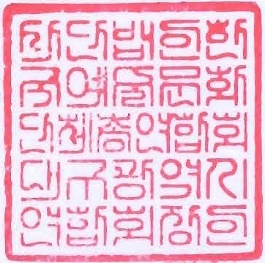 THE FEDERATION OF ARTISTIC & CULTURAL ORGANIZATION OF DAEGU IN KOREA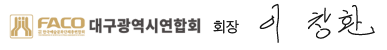 President   CHANGHWAN LEEDetails of Festival                                                            Festival Date : May 10th - 12th, 2024 (10th Eve Festival)Place : Daegu, Republic of Korea.Festival Genre : Parade, Folk Dance, Performing Arts, etc.Festival Contents : Street parade contest, cultural performances, and exchangesFestival Rules : Entry Fee : Free (airfare is at your own expense) Transportation : Free pickup from the airport to the hotel, and the hotel to the airport Accommodation : Hotel (3 nights) in twin sharing (check-in May 10th, 2024 and check-out May 13th, 2024) Meals: B, L, D (9 meals provided) Sightseeing Program (1 day) : Daegu and Gyeongbuk region Certificate Name tag Interpretation (English) First aid during the festival Contest with prizes for winnersConditions of participation                                                     1. Participation is expected from the opening (2024.5.10) to the closing (2024.5.12).2. This festival is an event for group performances and cultural exchanges, including parades, main stage, and small stage, held in the area of Daegu Metropolitan Government Bonds Compensation Road.3. Festival participants are welcome to present authentic, adapted, or stylized folklore from various countries, including folklore, culture, performances, acrobatics, drummers' traditions, performing arts, and folk music groups.4. Groups who participate in the parade carry their own country’s flags.5. Each participating group should prepare for a parade performance and a concert program during the parade.6. The number of participants in a group is no more than 20 people (including dancers, musicians, group leaders, etc.).7. The festival group is considered to participate in all festival preparations according to the plan of the festival organizers. Countries and groups participating in the festival must forward their names, dates of birth, passport numbers and official lists to the Festival Preparation Committee, fill out an application form and send it by 15th March, 2024. (chong053@hanmail.net)8. The detailed schedule will be announced individually after receipt of applications.9. The festival organizing committee reserves the right to change the rundown of the festival.10. Groups must send organizational photos and at least one minute video clips for presentation, and       a group photo for publication and promotion.2024 POWERFUL DAEGU FESTIVALPlease provide the name, position, date of birth, and passport number of the team representative to receive the prize.Type of TeamDynamic Team (   )Dynamic Team (   )Special Team (   )Special Team (   )Name of TeamNationalityLanguageNative LanguageCommand of EnglishNumber of ParticipantsTotal :   Male (    ), Female (   ) / Dancer (   ), Staff (   )  Male (    ), Female (   ) / Dancer (   ), Staff (   )  Male (    ), Female (   ) / Dancer (   ), Staff (   )Performance PlanThemePerformance PlanContentsPerformance PlanMusicPlease send mp3 file to “chong053@hanmail.net” with the name of teamPlease send mp3 file to “chong053@hanmail.net” with the name of teamPlease send mp3 file to “chong053@hanmail.net” with the name of teamPerformance PlanPropsPerformance PlanDangerous ItemsStaying in FestivalArrival DateDeparture DateStaying in FestivalArrival TimeDeparture TimeStaying in FestivalArrival AirportDeparture AirportDesirable date for PerformanceFirst ParadeDesirable date for PerformanceSecond ParadeDesirable date for PerformanceThird ParadeDesirable date for PerformanceStage PerformanceRehearsalThe need for rehearsal (    )The need for rehearsal (    )The need for rehearsal (    )The need for rehearsal (    )AttachmentPlease send photo and video files to “chong053@hanmail.net” with the name of teamPlease send photo and video files to “chong053@hanmail.net” with the name of teamPlease send photo and video files to “chong053@hanmail.net” with the name of teamPlease send photo and video files to “chong053@hanmail.net” with the name of teamContactPerson in ChargeE-mailContactContact NumberMobile PhoneRepresentative Personal InformationNamePositionRepresentative Personal InformationNationalityPassport numberRepresentative Personal InformationMobile PhoneE-mailRepresentative Personal InformationAddress